          		          บันทึกข้อความ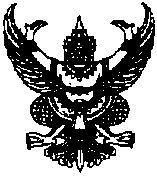 ส่วนราชการ   สำนักการศึกษาต่อเนื่อง  ฝ่ายอุทยานการศึกษา  โทร. ๗๗๓๑ที่   อว ๐๖๐๒.๐๘(๐๑)/ว                            	   วันที่           มิถุนายน   ๒๕๖๓เรื่อง  ขอเชิญตอบแบบสำรวจความต้องการผลิตหน่วยการเรียนรู้การจัดการเรียนการสอนระดับต่ำกว่าปริญญา         ในระบบแบบโมดูลเรียน  	ตามที่รองอธิการบดีฝ่ายการศึกษาและสนับสนุนการเรียนรู้ร่วมกับสำนักวิชาการและสำนักการศึกษาต่อเนื่องได้ประชุมหารือกับสาขาวิชาเกี่ยวกับแนวทางการจัดการเรียนการสอนระดับต่ำกว่าปริญญาในระบบโมดูลการสอนทางไกลตามแผนการปฏิรูปมหาวิทยาลัยสุโขทัยธรรมาธิราช  เมื่อวันพฤหัสบดีที่ ๑๑ มิถุนายน ๒๕๖๓ ไปแล้วนั้น	ในการนี้  สำนักการศึกษาต่อเนื่องขอให้สาขาวิชาที่สนใจผลิตหน่วยการเรียนรู้ตอบแบบสำรวจความต้องการผลิตหน่วยการเรียนรู้หลักสูตรการเรียนการสอนแบบโมดูล โดยเข้าไปที่ https://bit.ly/2B32w4O หรือสแกน QR code ด้านล่าง ผู้กรอกแบบสำรวจต้องลงชื่อเข้าใช้ด้วยอีเมลของมหาวิทยาลัย (@stou.ac.th) เท่านั้น กรุณาตอบแบบสำรวจภายในวันที่ ๓๐ มิถุนายน ๒๕๖๓  ท่านสามารถศึกษารายละเอียดการจัดการเรียนการสอนแบบโมดูลได้ตามเอกสารที่แนบมา	จึงเรียนมาเพื่อโปรดพิจารณาตอบแบบสำรวจด้วย จะขอบคุณยิ่ง                                                       	    (รองศาสตราจารย์ ดร.ชนกนารถ  บุญวัฒนะกุล)                                                                 รักษาการแทนผู้อำนวยการสำนักการศึกษาต่อเนื่อง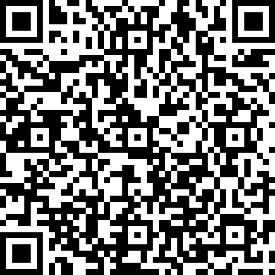 แบบสำรวจความต้องการผลิตหน่วยการเรียนรู้     หลักสูตรการเรียนการสอนแบบโมดูลหมายเหตุ  สอบถามข้อมูลเพิ่มเติมได้ที่ นายหัสนัย  ริยาพันธ์ โทร. ๗๗๒๐  หรือ นางสาวจินตนา  ปรัสพันธ์ โทร. ๗๗๓๑แจ้งท้ายประธานกรรมการประจำสาขาวิชาศิลปศาสตร์ประธานกรรมการประจำสาขาวิชาศึกษาศาสตร์ประธานกรรมการประจำสาขาวิชาวิทยาการจัดการประธานกรรมการประจำสาขาวิชานิติศาสตร์ประธานกรรมการประจำสาขาวิชาวิทยาศาสตร์สุขภาพประธานกรรมการประจำสาขาวิชาเศรษฐศาสตร์ประธานกรรมการประจำสาขาวิชามนุษยนิเวศศาสตร์ประธานกรรมการประจำสาขาวิชารัฐศาสตร์ประธานกรรมการประจำสาขาวิชาเกษตรศาสตร์และสหกรณ์ประธานกรรมการประจำสาขาวิชานิเทศศาสตร์ประธานกรรมการประจำสาขาวิชาวิทยาศาสตร์และเทคโนโลยีประธานกรรมการประจำสาขาวิชาพยาบาลศาสตร์